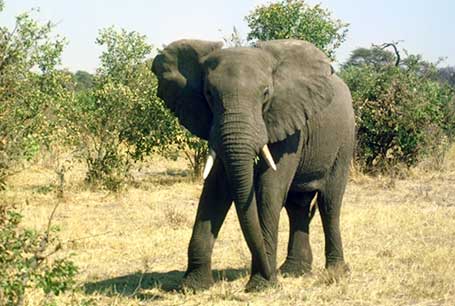 Słoń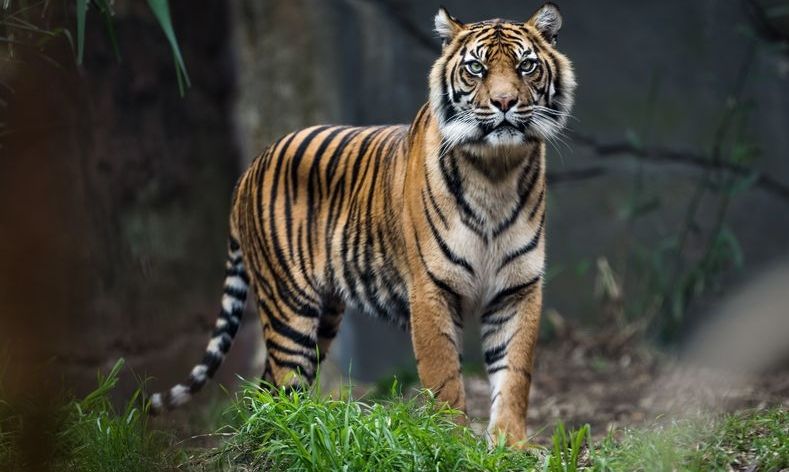 Tygrys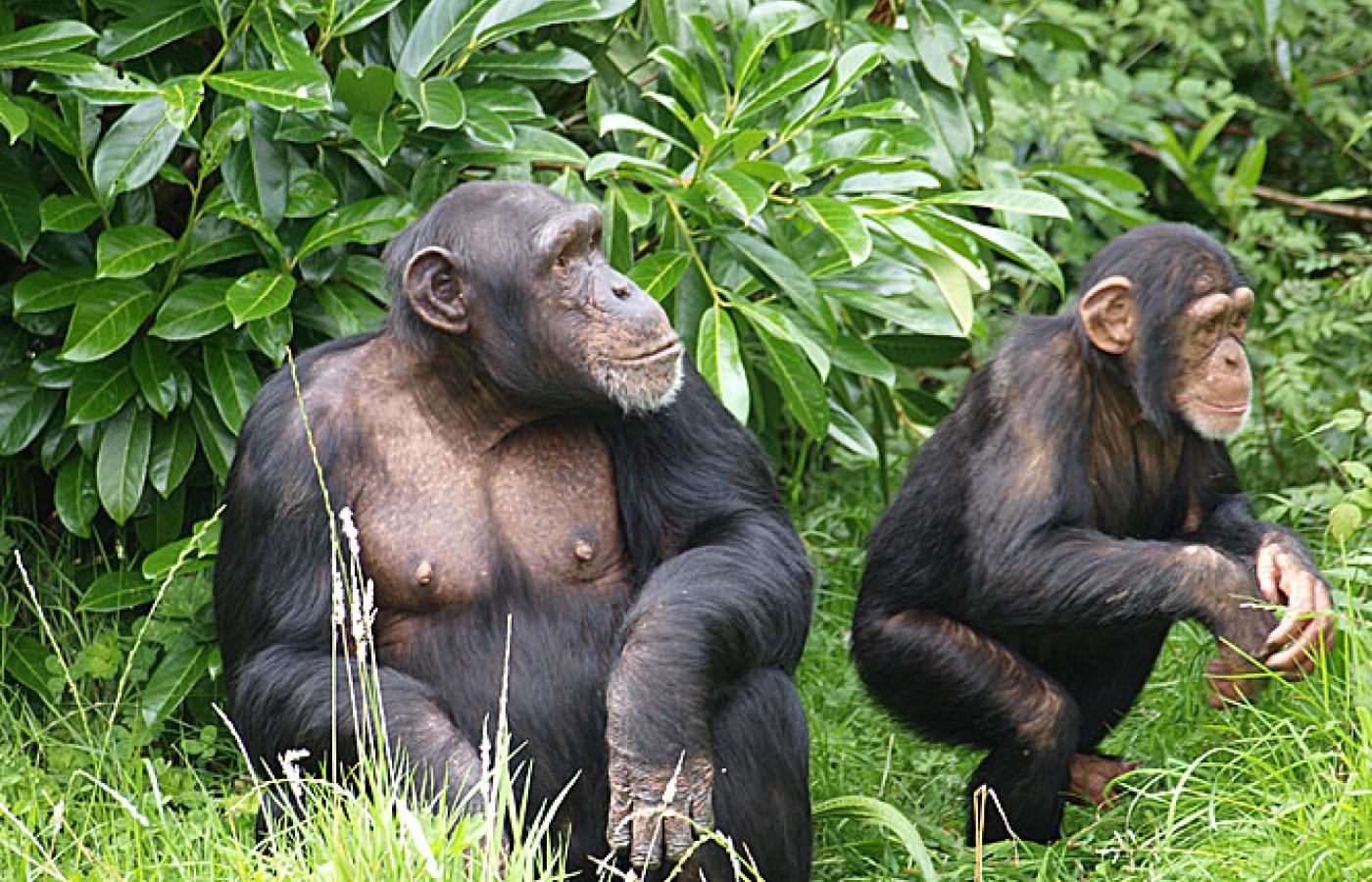 Małpy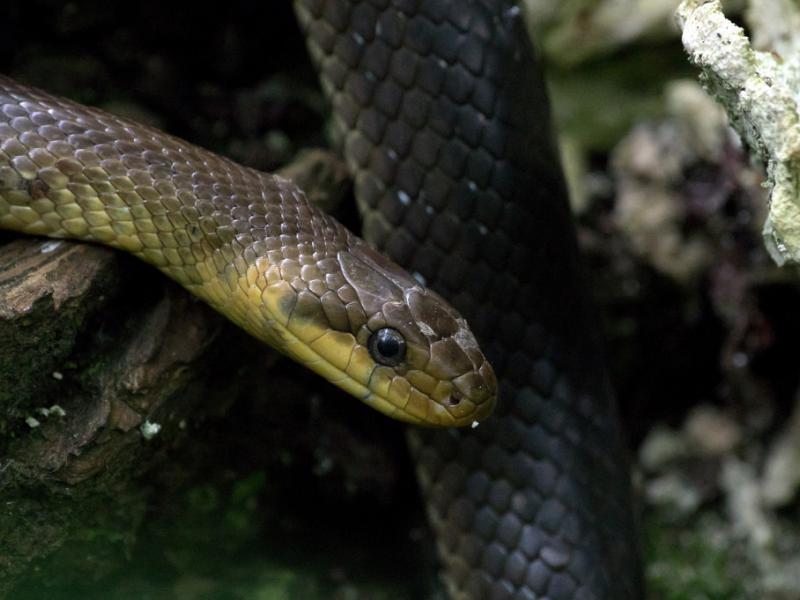 Wąż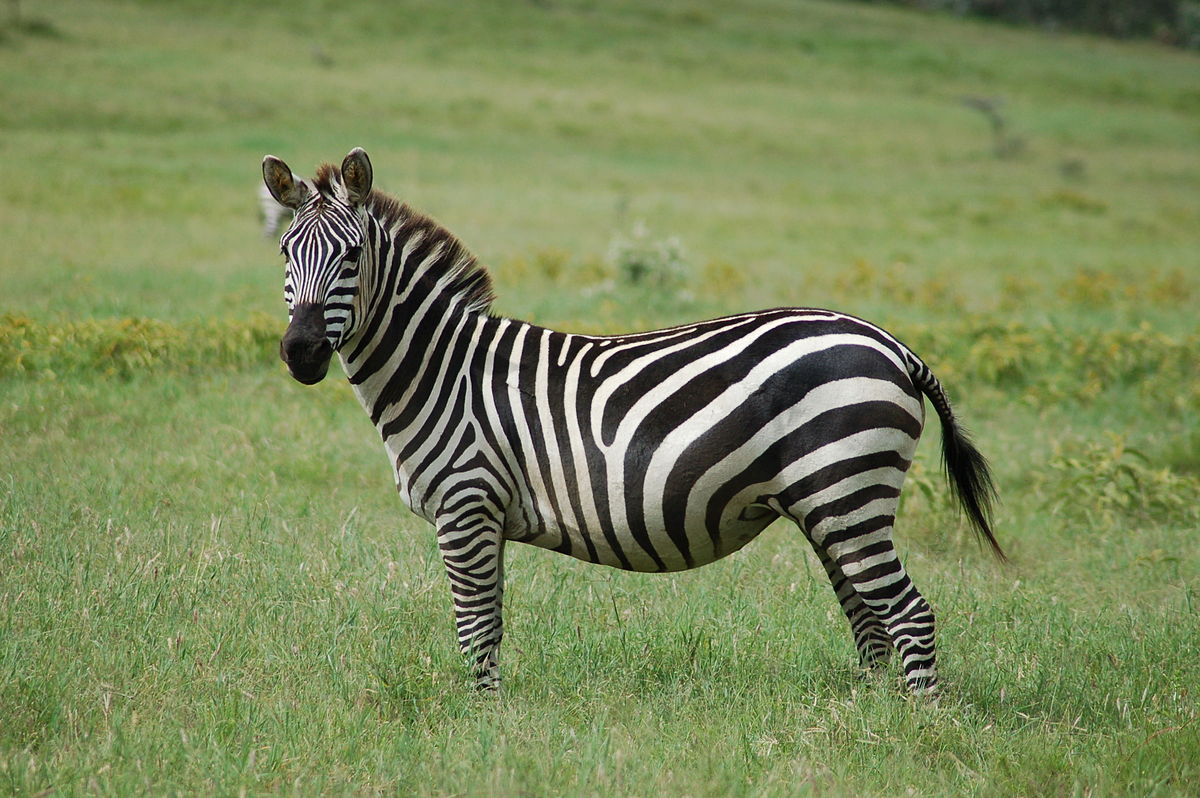 Zebra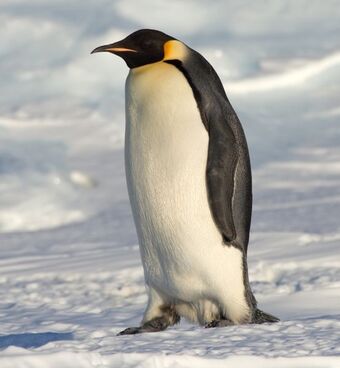 Pingwin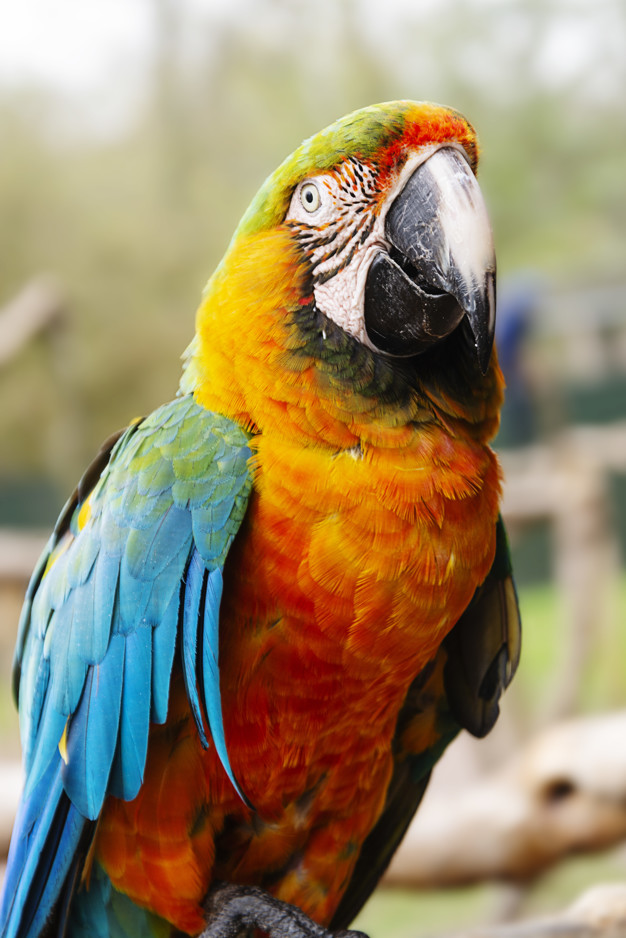 Papuga